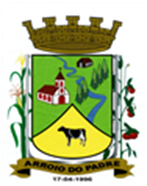 ESTADO DO RIO GRANDE DO SULPREFEITURA DE ARROIO DO PADREGAB INETE DO PREFEITOLei 1.601, de 08 de abril de 2015.Autoriza o Município de Arroio do Padre, Poder Executivo, a contratar servidor por tempo determinado para atender a necessidade de excepcional interesse público para o Cargo de Técnico de Enfermagem.O Prefeito Municipal de Arroio do Padre, RS, Sr. Leonir Aldrighi Baschi, faz saber que a Câmara Municipal de Vereadores aprovou e eu sanciono e promulgo a seguinte lei. Art. 1º A presente Lei trata da contratação por tempo determinado de servidor que irá desempenhar suas funções junto a Secretaria Municipal de Saúde e Desenvolvimento Social.Art. 2º Fica autorizado o Município de Arroio do Padre, Poder Executivo, com base no inciso IX, art. 37 da Constituição Federal, a contratar servidor pelo prazo de 6 (seis) meses, prorrogável por igual período, para desempenhar a função de Técnico de Enfermagem junto a Secretaria Municipal de Saúde e Desenvolvimento Social, conforme quadro abaixo:Parágrafo Único: Cessada a necessidade que motivou a contratação, estará a Administração Municipal autorizada a promover rescisão do contrato, ainda que antes da data prevista para o seu término, sem que disto decorra qualquer obrigação de indenização a seu ocupante.Art. 3º As especificações funcionais e a descrição sintética das atribuições do cargo a ser desenvolvido e requisitos para o provimento, estão contidos no Anexo I da presente Lei.  Art. 4º A forma de contratação será realizada em caráter administrativo, tendo o contratado os direitos e deveres, estabelecidos no Regime Jurídico, e será realizado Processo Seletivo Simplificado.Art. 5º Constatada a necessidade de atendimento a população e relevante interesse público, poderá o contratado de conformidade com a presente Lei, realizar serviço extraordinário com a devida autorização e justificativa da Secretaria a qual esta vinculada.Art. 6º O recrutamento, a seleção e a contratação do servidor será de responsabilidade da Secretaria Municipal de Administração, Planejamento, Finanças, Gestão e Tributos, cabendo a Secretaria Municipal de Saúde e Desenvolvimento Social a execução e fiscalização do contrato celebrado.  Art. 7º Ao servidor contratado por esta Lei, aplicar-se-á o Regime Geral de Previdência Social.Art. 8º As despesas decorrentes desta Lei correrão por conta de dotações orçamentárias específicas.Art. 9º Esta Lei entra em vigor na data de sua publicação.Arroio do Padre, 08 de abril de 2015.Visto legal:Brisa Villas BôasProcuradoraLeonir Aldrighi BaschiPrefeito MunicipalANEXO I da LEI 1.601/2015 Cargo: TÉCNICO DE ENFERMAGEMPadrão: SE 26ATRIBUIÇÕES:Síntese dos Deveres: Prestar assistência a pacientes em unidades de saúde do Município ou à domicílio no serviço de enfermagem desenvolvido nos estabelecimentos específicos.	Exemplos de Atribuições: Assistir ao enfermeiro no planejamento, programação, orientação e supervisão das atividades de assistência de enfermagem; na prestação de cuidados diretos de enfermagem a pacientes em estado grave; na prevenção e controle das doenças transmissíveis em geral em programas de vigilância epidemiológica; na prevenção e no controle sistemático da infecção hospitalar; na prevenção e controle sistemático de danos físicos que possam ser causados a pacientes durante a assistência de saúde; preparar o paciente para consultas, exames e tratamentos; observar, reconhecer e descrever sinais e sintomas, ao nível de sua qualificação; executar tratamentos especificamente prescritos, ou de rotina, além de outras atividades de enfermagem, tais como: ministrar medicamentos por via oral e parenteral; realizar controle hídrico; fazer curativos; aplicar oxigenoterapia, nebulizar, enteroclisma, enema e calor ou frio; executar tarefas referentes à conservação e aplicação de vacinas; efetuar o controle de pacientes e de comunicantes em doenças transmissíveis; realizar testes e proceder à sua leitura, para subsídio de diagnóstico; colher material para exames laboratoriais; prestar cuidados de enfermagem pré e pós-operatórios; circular em sala de cirurgia e, se necessário, instrumentar; executar atividades de desinfecção e esterilização; prestar cuidados de higiene e conforto ao paciente e zelar por sua segurança, inclusive: alimentá-lo ou auxiliá-lo a alimentar-se; zelar pela limpeza e ordem do material, de equipamentos e de dependências de unidades de saúde; integrar a equipe de saúde. Participar de atividades de educação em saúde, inclusive: orientar os pacientes na pós-consulta, quanto ao cumprimento das prescrições de enfermagem e médicas; auxiliar o Enfermeiro na execução dos programas de educação para a saúde; executar os trabalhos de rotina vinculados à alta de pacientes; participar dos procedimentos pós-morte, executar outras tarefas correlatas.	Condições de Trabalho:	a) Carga Horária: Período normal de 40 horas semanais;	b) Outras: O exercício do cargo exige a prestação de serviços à noite, domingos e feriados, em hospitais; poderão ser exigidos plantões de acordo com a escala organizada, bem como o uso de uniforme fornecido pelo Município.DenominaçãoQuantidadeRemuneração MensalCarga Horária SemanalTécnico de Enfermagem01 profissionalR$ 1.062,1140 horas